Россия, Новосибирская область, Татарский район, с.  НовопервомайскоеВсероссийский конкурс эковолонтерских и экопросветительских проектов «Волонтеры могут все»Номинация «Герои Отечества»Коллективное участие с ответственным лидером«Никто не забыт, ничто не забыто…»(Благоустройство территории вокруг памятника воинам-односельчанам, погибшим в годы Великой Отечественной войны)Автор: Симакова Татьяна АлександровнаМуниципальное бюджетное общеобразовательное учреждение Татарского района Первомайская средняя общеобразовательная школа имени Героя Советского Союза А.С.Ерёмина2021 годИНФОРМАЦИОННАЯ КАРТА ПРОЕКТАПриложение 2.1Календарный план проекта«Никто не забыт, ничто не забыто…»ПриложениеФотоотчёт по проекту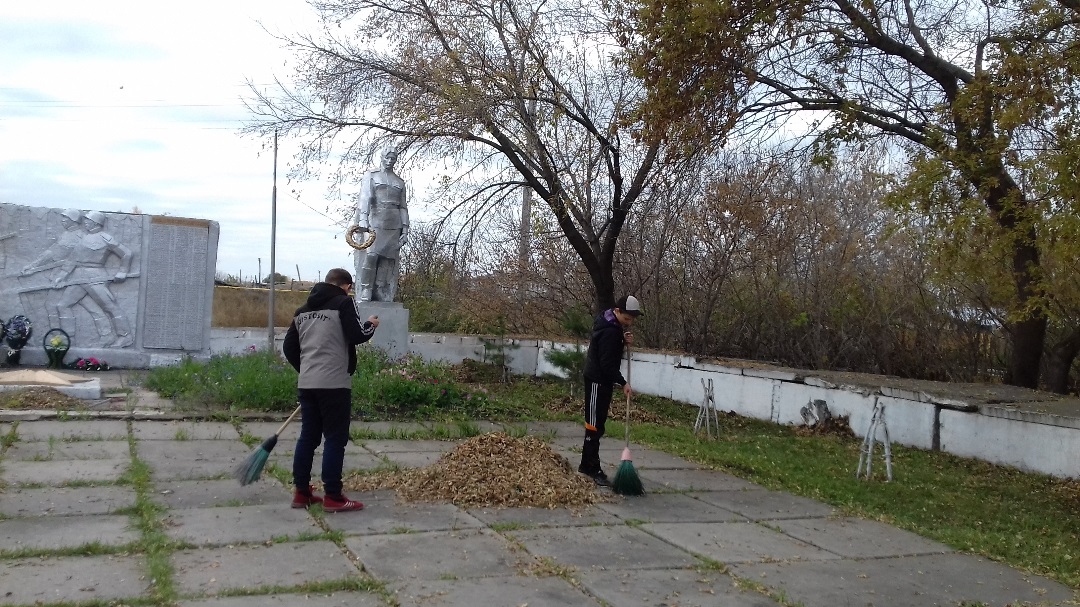 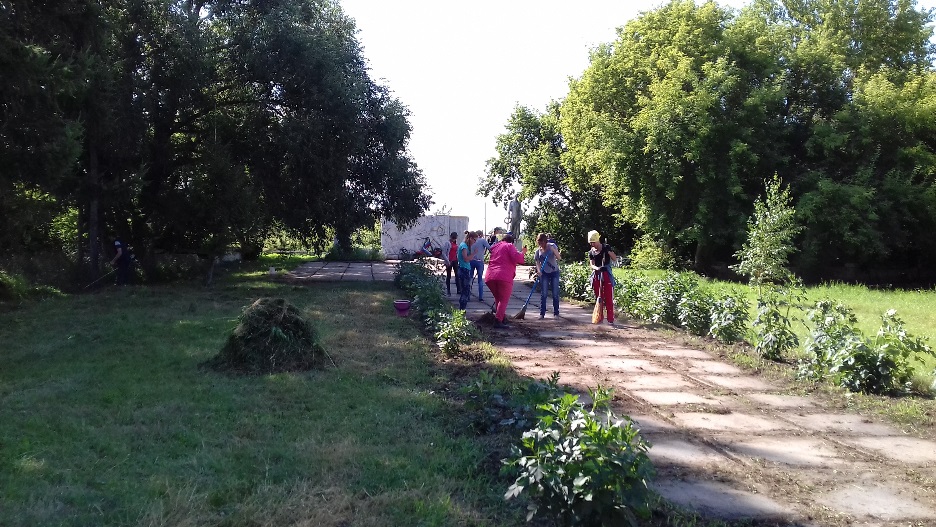 Уборка мусора и сухой травы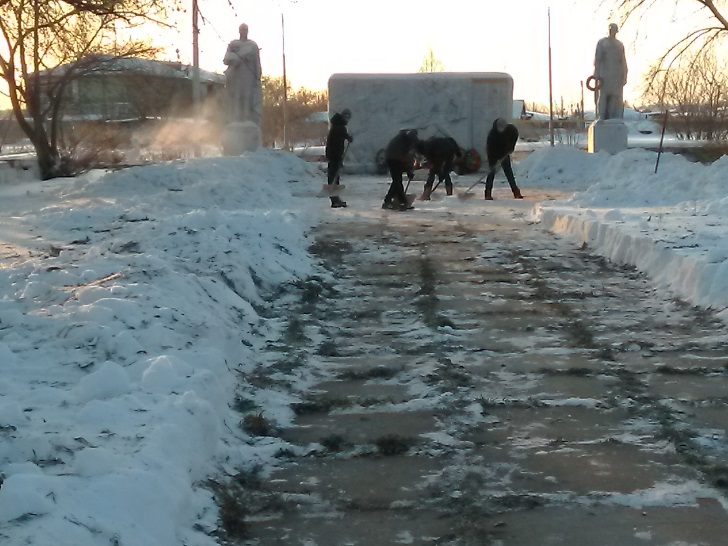 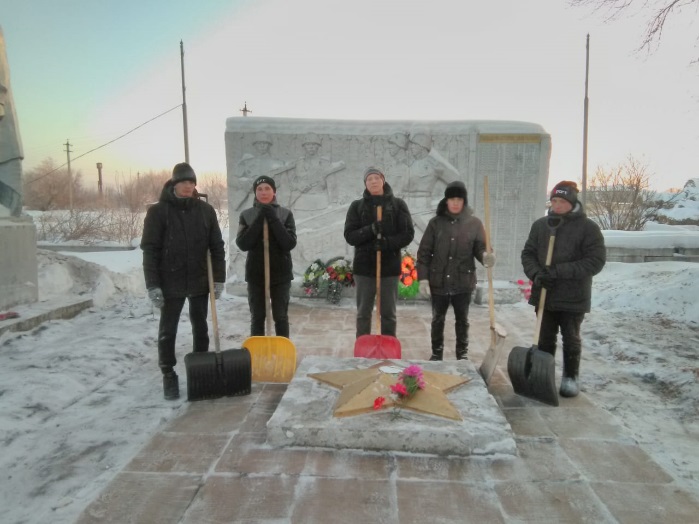 Очистка памятника от снегаРазбивка клумб, посадка цветов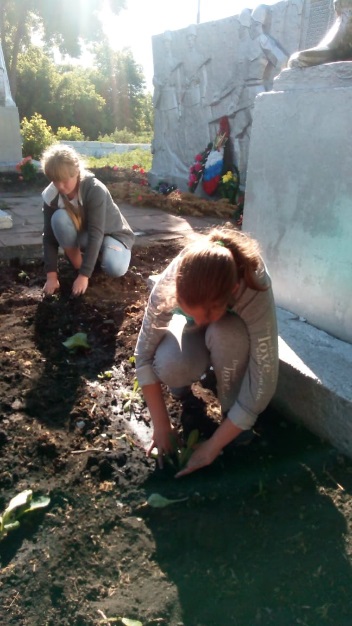 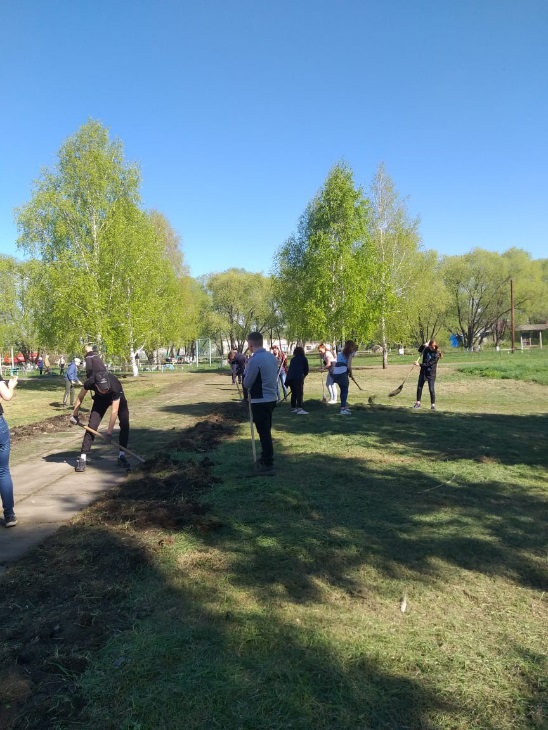 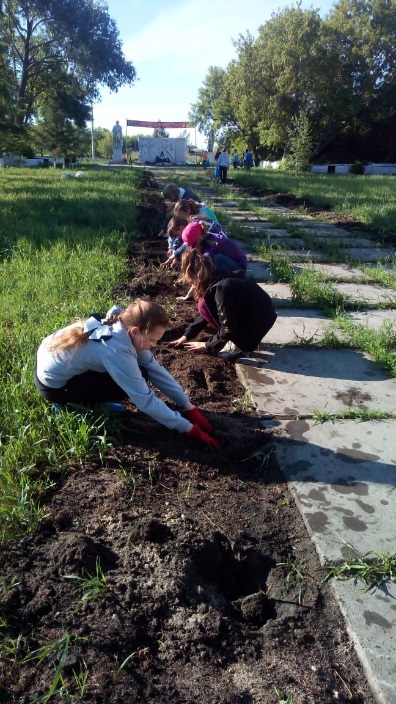 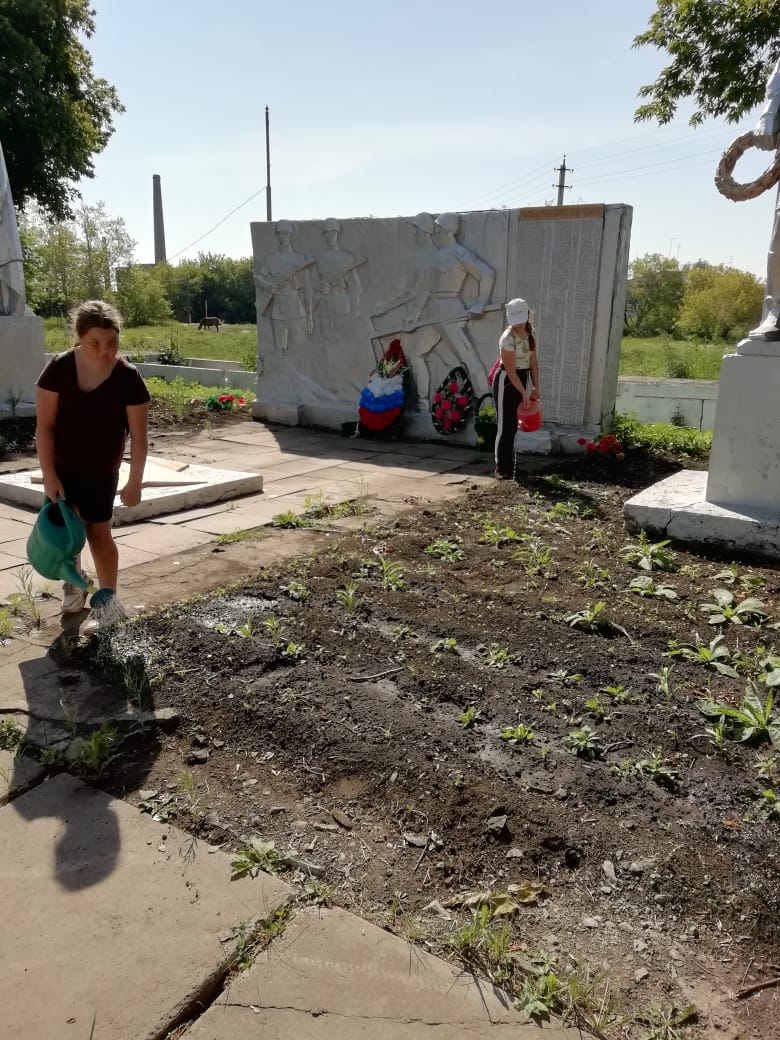 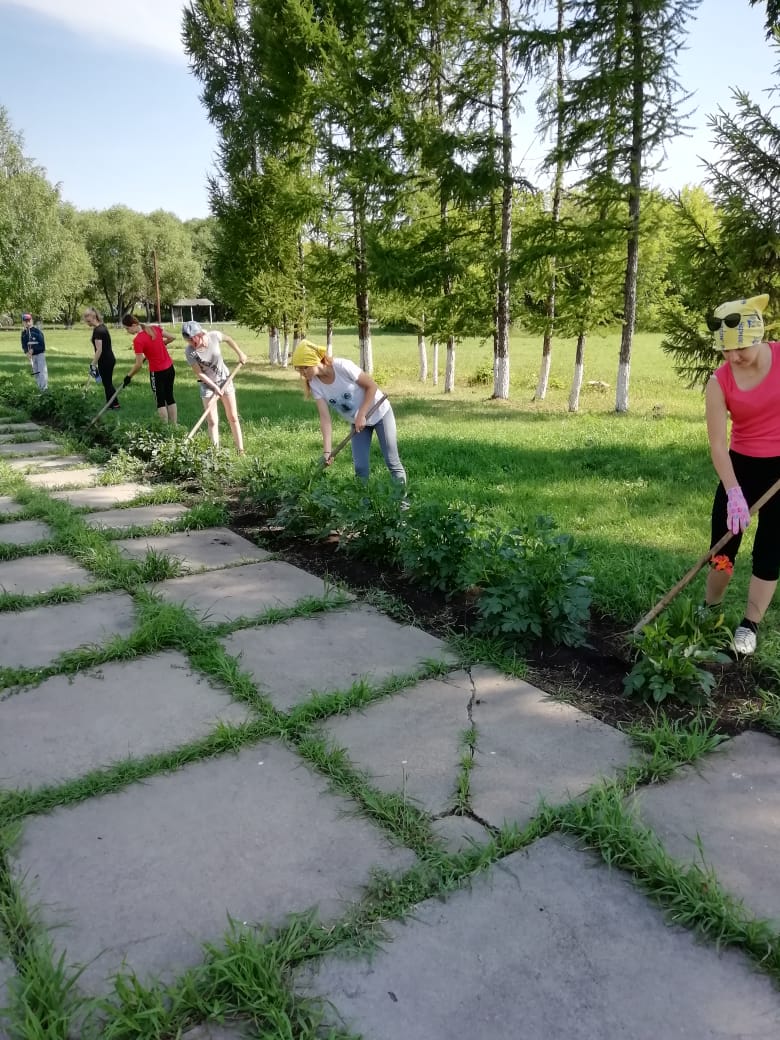 Уход за растениями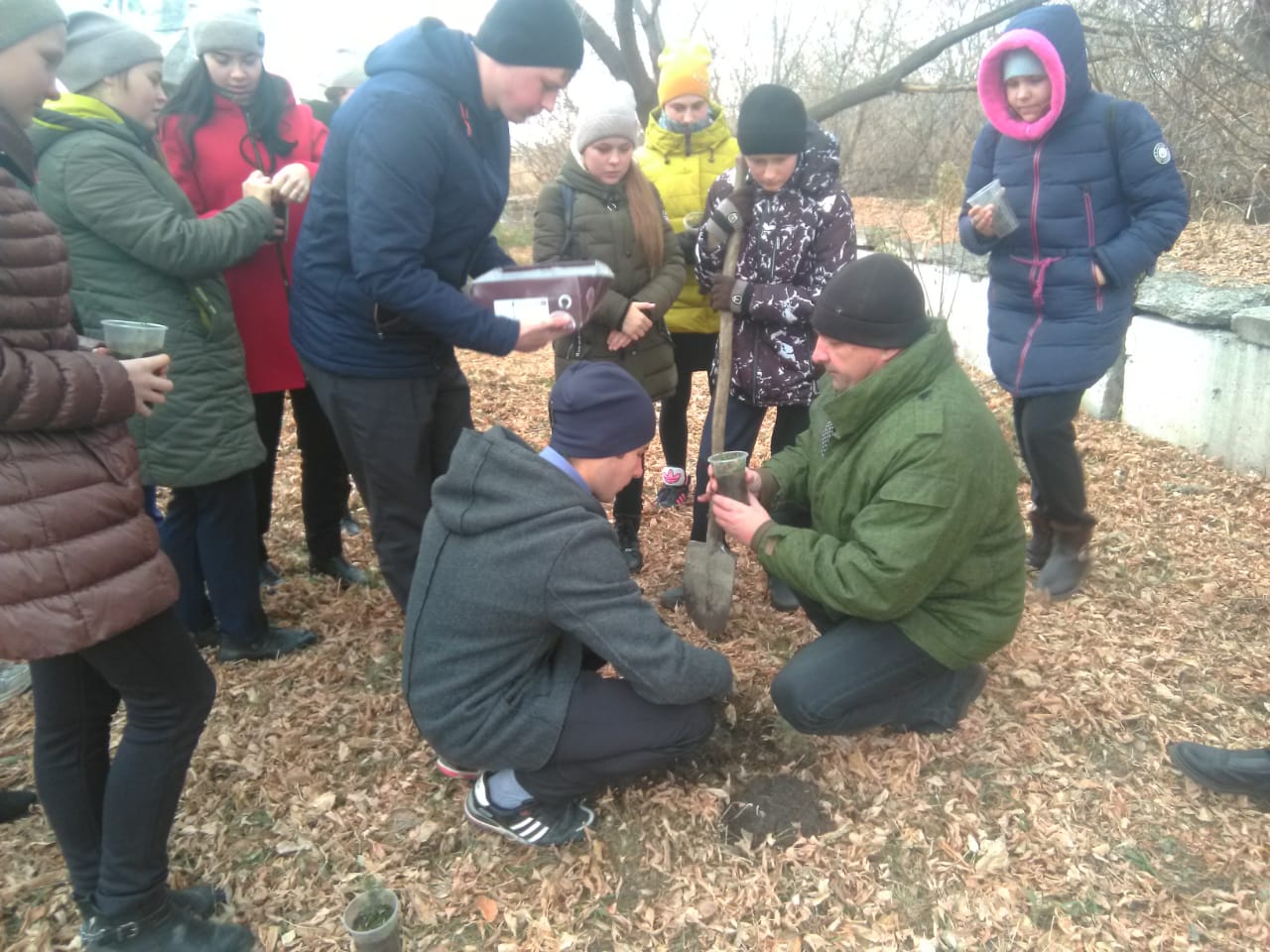 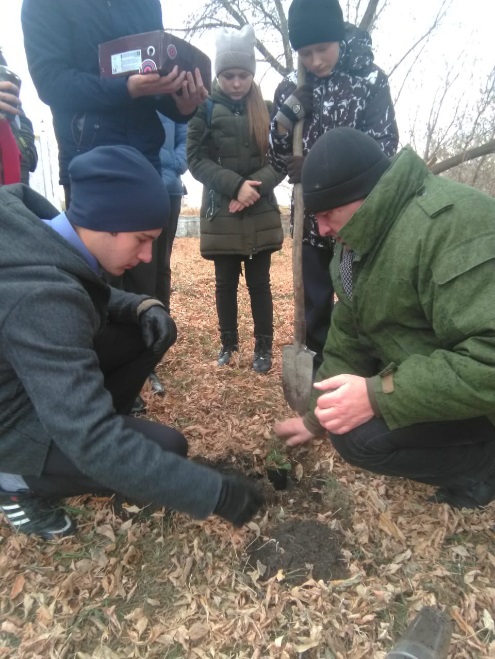                                                 Посадка голубых елей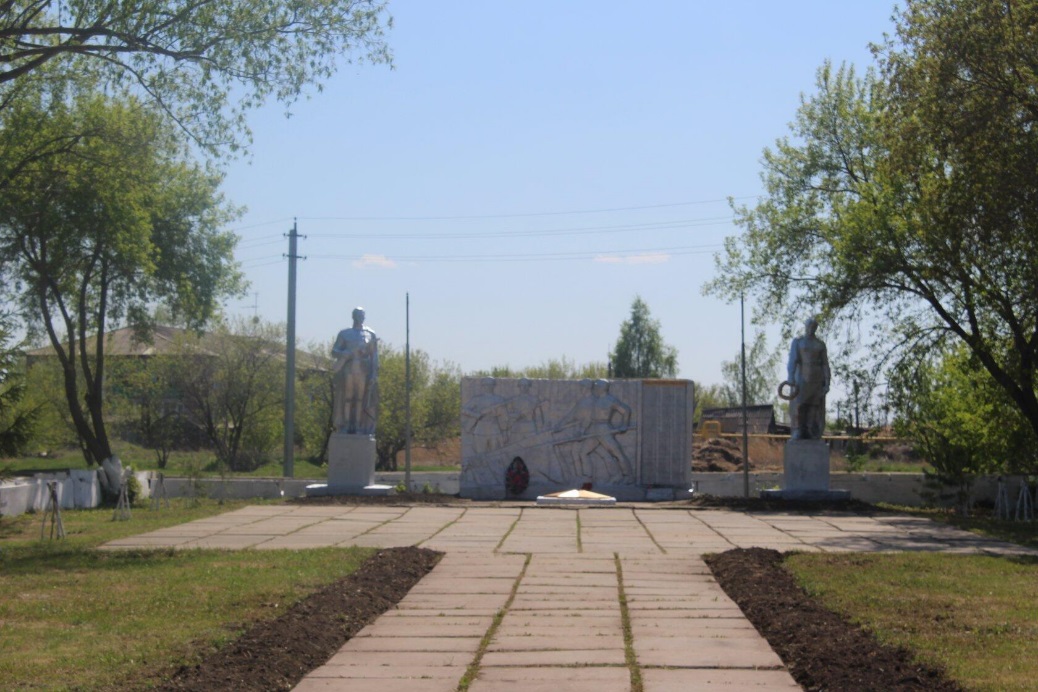 Территория памятника воинам-землякамПроведение социально-значимых мероприятийНазвание проекта«Никто не забыт, ничто не забыто…»(Благоустройство территории вокруг памятника воинам-односельчанам, погибшим в годы Великой Отечественной войны)Автор проектаСимакова Татьяна Александровна, 10.10.2003, НСО, Татарский район, с.Новопервомайское, ул.Восточная, д.31, кв.1, smkvtn@gmail.com, https://vk.com/gtnps, https://instagram.com/simakovushka?igshid+4npx80f2rs5aГеография проектас. Новопервомайское,  Татарский район, Новосибирская областьСроки реализацииБессрочныйКраткая аннотация проектаЕжегодно в течение года мы вспоминаем всех тех, кто отдал свою жизнь за наше будущее, в том числе и  наших односельчан. Память о войне 1941-1945 года хранится в людских сердцах и передается из поколения в поколение. Поэтому мы должны, мы обязаны помнить всех, кто участвовал в этой страшной войне. Каждый год мы приходим на памятник в нашем селе, чтобы почтить память тех, кто подарил нам мирную жизнь, поэтому территория около него должна быть всегда в благоустроенной.. Мы, волонтеры МБОУ Первомайской СОШ им. А.С.Еремина,  решили благоустроить территорию памятника, чтобы, посещая памятник,  мы могли   прикоснуться к славе отцов и дедов, преклониться перед их мужеством и героизмом, проявленным в борьбе с врагом.
Проект способствует активности населения, устанавливает тесную связь между волонтёрами, жителями села, школой и органами местного самоуправления.Описание проблемыВ бронзе, граните и мраморе обелисков, скульптур, мемориальных досок, увековечили люди память о славных воинах, ставших гордостью нашего народа. В нашем селе памятник воинам-односельчанам был установлен  в  70-х годах и требует реконструкции и благоустройства. Ежегодно мы приходим сюда, чтобы почтить память тех, кто подарил нам мирную жизнь. И нам становится очень грустно от того, что мы видим:  стоит памятник на  пустынной  местности и выглядит каким-то  «одиноким». Мы, волонтеры МБОУ Первомайской СОШ им. А.С. Ерёмина школы, не могли остаться равнодушными по отношению к данной проблеме.Основные целевые группы проектаДети и подросткиМолодежь села Пенсионеры и жители МО с. Новопервомайское.Основная цель проектаБлагоустройство территории вокруг памятника  воинам-землякам в с. НовопервомайскоеЗадачи проектаПровести опрос среди  жителей с. Новопервомайское, родителей и обучающихся  с целью получения информации об их отношении  к необходимости благоустройства памятника. Привлечь внимание  администрации МО с. Новопервомайское к проблеме реконструкции  или строительства нового памятника.Разработать проект по благоустройству   территории памятника. Оформить проект в виде плана, эскизов, презентации;Предложить  проект для  совместной реализации с Домом культуры, специалистом по делам с молодёжью.Благоустроить территорию вокруг памятника: посадить саженцы деревьев, цветы, своевременно очищать  снег  согласно срокам проекта.Календарный планПриложение 2.1.Ожидаемые результаты1.Озеленение территории  и очистка снега  вокруг памятника  воинам-односельчанам в селе  Новопервомайское.2.Ежегодное  проведение митинга, посвященного  Великой Победе,  на территории  памятника.3.Ежегодное возложение гирлянды, сделанной своими руками, венков и цветов.4.Приобретение учащимися социальных навыков: умение работать в группе,  организовывать свою деятельность, общаться и сотрудничать со взрослыми, умение руководить.ПриложениеФотоотчет по проекту, ссылки на соц.сети: https://vk.com/gtnps№Задача, решаемая в рамках проведения мероприятияМероприятиеСроки (дд.мм.гг)Показатели результативности (количественные и качественные)1Провести опрос среди  жителей с. Новопервомайское с целью получения информации об их отношении  к необходимости благоустройства памятника. Опрос местных жителей, родителей, обучающихся о благоустройстве памятника1-15 марта  2018г.Анкеты для жителей1.Как вы относитесь к идее благоустройства территории памятника в с. Новопервомайское?Анализ опросаБлагоустройство территории памятника: «За»- 80% «Против»- 4%«Безразлично»- 16%   Результаты опроса показали, что памятник нужен, как дань памяти односельчанам, погибшим в ВОв.  2Привлечь внимание  администрации МО с. Новопервомайское к проблеме реконструкции  или строительства нового памятника.Встреча с Главой Новопервомайского сельсовета23.03.2018г.Внесение  реконструкции памятника в программу «Увековечение памяти погибших при защите Отечества на 2019 - 2024 годы»3Разработать проект по благоустройству   территории памятника. Разработка творческой группой проекта 025.03-15.04.2018г.Разработан проект, Составлен бюджета проекта (для приобретения  рассады  цветов Петунии требуется 450 руб. для). Семена однолетних цветов  решили принести из дома и школы4Оформить проект в виде плана, эскизов, презентации.Составление календарного плана проекта, эскиза  клумб, презентации17-25.04. 2018г.Составлен  календарный план проекта, эскиз клумб, расположенных на территории памятника,   презентация5Предложить  проект для  совместной реализации с Домом культуры, специалистом по делам с молодёжью.Презентация проекта работникам Дома культуры и специалисту по делам молодёжи с. Новопервомайское.28.04.2018г.Работники Дома культуры 3 человека   и специалист по делам молодёжи- 1 человек   присоединились к реализации проекта и предложили сделать аллею из Георгинов.6Благоустроить территорию вокруг памятника: посадить саженцы деревьев, цветы, своевременно очищать  снег  согласно срокам проекта.Уборка мусора и сухой травыОчистка территории памятника от снегаРазбивка клумб, посадка многолетних цветов Посадка однолетних цветов (бархотки)Уход за растениямиПосадка саженцев голубой ели, рябины около памятникаЕжегодно апрель-май, сентябрьЕжегодно зимний период регулярноЕжегодно, май 2018г.Ежегодно апрель-майЕжегодно май-сентябрьОктябрь 2019г.Территория памятника имеет достойный внешний вид, что вызывает одобрение односельчанРегулярная очистка памятника в зимний периодРазбито 4 клумбы,  посажены  многолетние и однолетние цветы (Лилии, Тюльпаны, Васильки, Петуния, Георгины)В течение весенне-осеннего периода производится поливка, прополка и уборка цветовПосажено 3 саженца голубой ели, 4 рябины